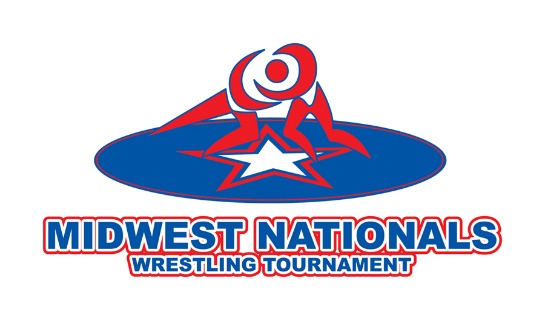 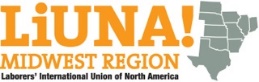 2019 OFFICIAL ENTRY FORMJuly 13th, 2019  •  Illinois Wesleyan University Shirk CenterWeigh-Ins July 12th, 5pm-8pmThe Midwest Nationals presented by the Midwest Laborers is organized by the Bloomington-Normal Area Sports Commission, Illinois Wrestling Coaches and Officials Association, and Illinois Coaches Association.Name 											_______   Sex ______	       Last				 First		      	 Middle	        Home Address ___________________________________________________________   ______________  Phone _________________________City ____________________________________________________________________   State ____________   Zip Code ____________________Emergency Contact __________________________________________ ___________    Emergency Phone _________________________Birthday ______________________________________   E-Mail __________________________________________________________________	    Month                  Day                         YearName of Parents _________________________________________________________________________________________________________How Did You Hear About the  Nationals? ___________________________________________________________________Hometown Newspaper _________________________________________________________________________________________________		                          Name				City / State		      Fax or E-Mail AddressTeam Name (spell full name) __________________________________________________________________________________________Folk Style rules apply unless otherwise noted.AAU and USA cards are NOT required to participate.CHECK YOUR AGE DIVISION BELOW (This is the grade that you were in the past year)MEN	SCHOOL GRADE	ENTRY FEE		WOMEN	SCHOOL GRADE	ENTRY FEE	□	1st & 2nd	$ 50.00	□	1st & 2nd	$ 50.00	□	3rd & 4th	$ 50.00	□	3rd - 5th 	$ 50.00	□	5th & 6th 	$ 50.00	□	6th - 8th	$ 50.00			□		7th & 8th	$ 50.00		□		9th & 10th 	$ 50.00				□		9th & 10th 	$ 50.00		□		11th & 12th 	$ 50.00	□		11th & 12th 	$ 50.00		□		College/Open 	$ 50.00 (FREE STYLE)		□		College/Open 	$ 50.00  							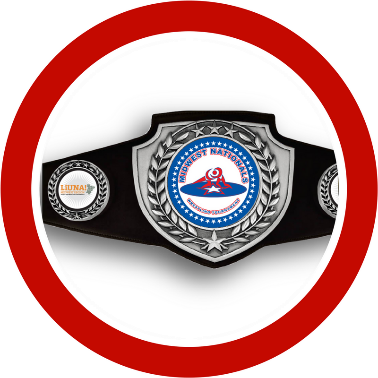 Registration is also available online at www.trackwrestling.com Return all materials to: Midwest Nationals, 3201 CIRA Dr., Suite 201, Bloomington, IL 61704, USA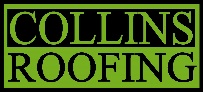 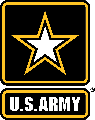 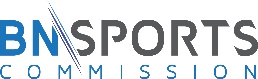 Authorization and ReleaseRelease must be signed by parent or guardian if applicant is under age 18 as of the date of this release.Wrestler’s Name:					____	   Birth Date:					_I hereby certify that facts in this entry form are true and correct.  I certify that the birth date is correct.  I understand that by participating in the Midwest Nationals, the name, photograph or other image, and other information (including but not limited to age and hometown) relating to the participant may be used for publicity purposes.  Publicity purposes may be in the form of brochures, postings on the tournament web site, videos, displays, radio programs, newspaper releases or articles, or other forms of media.  The undersigned Applicant, for his or her heirs, assigns and legal representatives, releases, discharges and holds harmless the Midwest Nationals Committee, the Bloomington-Normal Sports Commission, the Bloomington-Normal Area Convention and Visitors Bureau, all tournament and title sponsors and their affiliates, their directors, officers, members, employees, staff, volunteers, agents and representatives from any and all liability for any events or consequences whatsoever and in any manner arising out of or related to Applicant’s entry and/or participation in this tournament, including but not limited to personal injuries sustained by Applicant.  In the event of a medical emergency occurring during the tournament, the undersigned hereby authorizes all necessary measures in the medical treatment of Applicant.Signed							   Relationship to Applicant				_Signature of Parent or GuardianSigned							    Date ____			_		_		Signature of ApplicantMidwest Nationals General Information and Age/Eligibility Acceptance(Please read carefully all information concerning the  Nationals General Information and Age/Eligibility.  Make sure this section is signed by both the applicant and parent or guardian.)The signatures below verify that both applicant and parent or guardian have read the Midwest Nationals General Information and Age-Eligibility. X___________________________________________________________       X_______________________________________________________________  		(Applicant)						(Parent or Guardian)Payment Method (check one):       Check # _________ (payable to:  Midwest Nationals)				            Money Order __________ (payable to:  Midwest Nationals)CHECKLIST for APPLICANT(1)  Completed Entry Form (Birth date verification may be requested)(2)  Completed Authorization and Release Form signed by parent or guardian (above)(3)  Midwest Nationals General Information and Age/Eligibility Acceptance signed by applicant and parent or guardian (above)(4)  Correct Entry Fee and payment method box completed.   (If more than one applicant, fees may be combined for payment)**BLANK ENTRY FORMS MAY BE DUPLICATED**TOURNAMENT HEADQUARTERS  3201 CIRA Dr., Suite 201, Bloomington, IL 61704  (800) 433-8226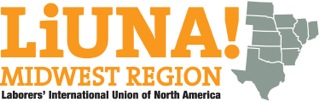 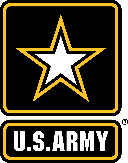 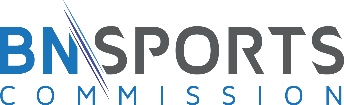 